PROGRAMME ET TARIFSMARC AUBURNLUMIERES LUCIA ET PANDORASTAR-STAGES EMERGENCES DAYSLieu :  39 rue Edouard Pentecost  Domaine Tuband - Tél : 76.66 .16Lumières Lucia et PandorastarLes séances auront lieu du 19 au 23 décembre et du 26 au 30 décembre de 14H à 18H 1 séance : 8.400 F (Règlement en espèces)3 séances : 21.000 F (Règlement en espèces)Stages Emergences DaysIl est conseillé de faire une séance ou plus avant le stage Emergences Days.Le stage inclut au minimum 3 séances  Lucia ou Pandorastar Merci de prévoir votre repas pour le midi.Prévoir un plaid et un petit oreillerPROGRAMME STAGE EMERGENCES DAYSChaque journée sera la combinaison des 5 items suivants :1°) Théories, présentations2°) Expériences  « passives » avec LUCIA, PANDORASTAR.3°) Travail  « actif » avec les technologies.4°) Nombreux exercices pratiques :Apaiser le mentalStimuler la mémoireAtteindre des niveaux profonds de relaxation physiqueBooster la créativitéNaviguer à volonté dans les états énergétiques et les états de conscience5°) Échanges et travail en commun.SUJETS ABORDESConscience – lucidité – mémoireIdentité et ego-training / formatageL’intentionL’univers énergétique. La vision à distanceLe voyage hors du corps (voyages multidimensionnels) N’hésitez pas à consulter :https://www.youtube.com/watch?v=IcCK2IeZo2Mhttps://www.youtube.com/watch?v=liloJioXXh4 https://www.facebook.com/leslucionautes/http://spiritualemergences.comhttp://www.espritsciencemetaphysiques.com/lumiere-lucia.html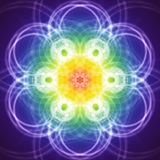 Quelques notes données par Marc AUBURNCeux qui veulent rester sur place pour échanger avec les autres participants peuvent le faire sans restriction de durée. Pareillement ceux qui veulent venir en avance dans le même but seront les bienvenus. Ambiance joyeuse et chaleureuse, pas de formalisme.Pas de limite de nombre de séances ni d’intervalle de temps entre chacune.Vous pouvez vous faire accompagner par un proche qui assistera à votre expérience.
Aucune photo sauf accord des lucionautes concernés par la prise de vue.
Par précaution les personnes photosensibles ou bien présentant une sensibilité épileptique ne doivent pas utiliser ces technologies.LUCIA Light est une technologie récente (2009). Les effets se manifestent immédiatement et se prolongent dans les heures, les jours et les mois qui suivent, en fonction des personnes.
PandoraStar (2015) est inspirée de Lucia. Elle présente des caractéristiques différentes tant au niveau du hardware que des programmes. En général la finesse des visions est plus prononcée avec Lucia alors que l'impact énergétique est plus important avec PandoraStar, mais ces effets sont très variables suivant les personnes et le moment.Les technologies Lucia et PandoraStar agissent par une lumière blanche de fréquence variable, qu'on doit observer les PAUPIÈRES FERMÉES. Bien que le côté "récréatif" constitue un effet indéniable dans plus de 95% des cas, il n'est pas notre objectif. Ces technologies semblent agir en activant des facultés endormies ou inactives depuis la naissance. Les lucionautes sont des personnes qui ont l'INTENTION d'explorer des états renforcés de lucidité, d'expansion de conscience, et qui sont motivées par la recherche concrète. Aucun dogme d'aucune sorte n'est avancé. Il s'agit d'expérience directe dont vous évaluerez vous-même les effets.Synthèse des évènements précédents: étude Spiritual Emergences sur 250 personnes de décembre 2015 à février 2016:45% de fortes à très fortes expériences50% principalement psychédéliques5% d'expériences faibles à très faibles90% des "experiencers" recommandent  fortement cette technologie On note fréquemment les effets à court, moyen et long terme suivants:
1°) Amélioration de la qualité du sommeil2°) Rêves plus intenses et mieux remémorés3°) Amélioration de l'humeur, meilleure gestion du quotidien4°) Développement de la sensibilité énergétique au niveau des deux centres supérieurs5°) Apparition de perceptions multidimensionnelles6°) Dans environ 4% des cas, l'expérience est immédiatement extrême et ses effets se prolongent les semaines suivantes7°) Cessation spontanée d'addictions chimiques et relationnellesCes effets sont disparates, on ne peut les garantir.Il n'y a aucun objectif thérapeutique, ni en traitement, ni en diagnostic, ni en prévention. Les objectifs sont uniquement en exploration de soi et en développement personnel ;2 Jourssamedi 17 et dimanche 18 décembrePLACES DISPOSARRIVEE8h3020DEPART18hPrix du stage : 50.000 F (règlement en espèces)Prix du stage : 50.000 F (règlement en espèces)Prix du stage : 50.000 F (règlement en espèces)